Дидактическая игра «Составь портрет сказочного героя»Цель. Закрепить знания детей о составных частях лица и их пространственном местонахождении, побудить использовать в речи слова: вверху, сверху, внизу, снизу, между, под.Примечание. Нос находится между глазами. Брови находятся сверху глаз.Материал. Портрет сказочного героя, разрезанный на 8 частей (лицо пополам и на 4 части — лоб, глаза, нос, рот и подбородок)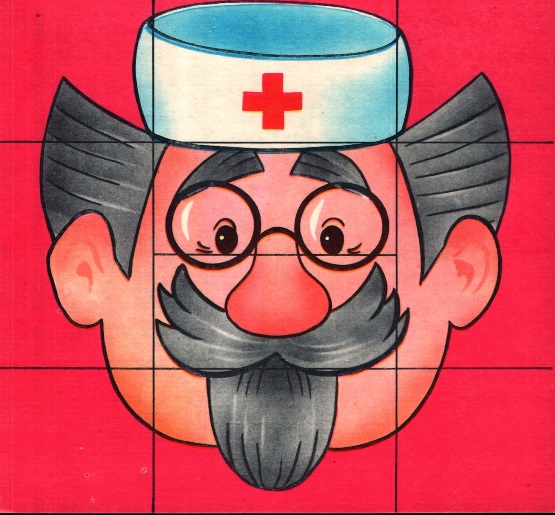 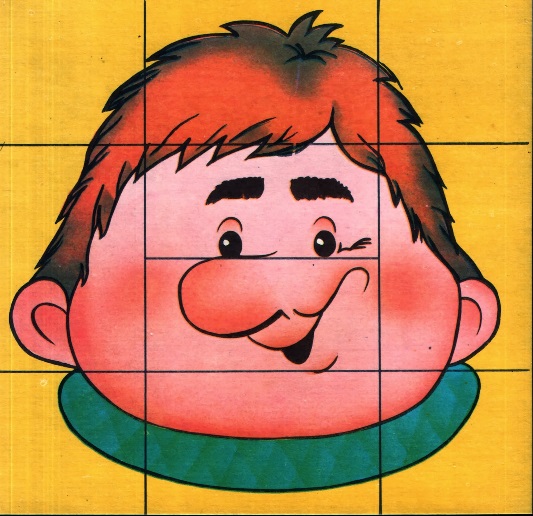 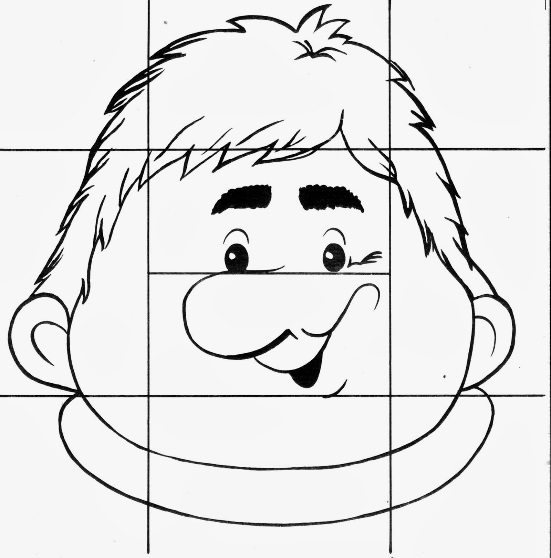 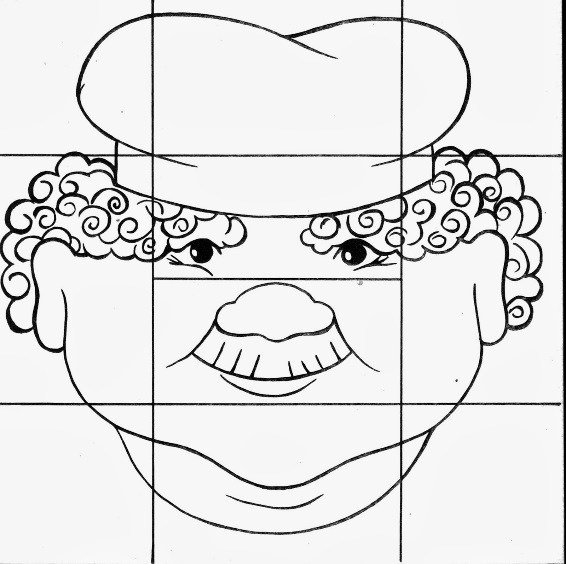 